                           15.05.2017                        пгт. Рыбная Слобода                       № 96пиОб утверждении Положения о проведении эвакуационных мероприятий в чрезвычайных ситуациях природного и техногенного характера на территории  Рыбно-Слободского муниципального района Республики ТатарстанВ целях планирования эвакуации и осуществления приема, размещения и первоочередного жизнеобеспечения эвакуируемого населения в соответствии со статьей 11 Федерального закона от 21 декабря 1994 года №68-ФЗ «О защите населения и территорий от чрезвычайных ситуаций природного и техногенного характера», Уставом Рыбно-Слободского муниципального района Республики Татарстан ПОСТАНОВЛЯЮ:1.Утвердить прилагаемое Положение о проведении эвакуационных мероприятий в чрезвычайных ситуациях природного и техногенного характера на территории  Рыбно-Слободского муниципального района Республики Татарстан.2.Рекомендовать руководителю Исполнительного комитета Рыбно-Слободского городского поселения, главам сельских поселений,  входящих в состав Рыбно-Слободского муниципального района Республики Татарстан, принять к руководству и исполнению Положение о проведении эвакуационных мероприятий в чрезвычайных ситуациях природного и техногенного характера на территории  Рыбно-Слободского муниципального района Республики Татарстан. 3.Настоящее постановление разместить на официальном сайте Рыбно-Слободского муниципального района Республики Татарстан в информационно-телекоммуникационной сети Интернет по веб-адресу: http://ribnaya-sloboda.tatarstan.ru и на «Официальном портале правовой информации Республики Татарстан» в информационно-телекоммуникационной сети Интернет по веб-адресу: http://pravo.tatarstan.ru.4.Контроль за исполнением настоящего постановления возложить на заместителя руководителя Исполнительного комитета Рыбно-Слободского муниципального района Республики Татарстан по инфраструктурному развитию Низамова Д.А.Руководитель                                                                              Р.Х.ХабибуллинУтверждено постановлением Исполнительного комитета Рыбно-Слободского муниципального района Республики Татарстанот 15.05.2017 № 96пиПоложениео проведении эвакуационных мероприятий в чрезвычайных ситуациях природного и техногенного характера на территории  Рыбно-Слободского муниципального района Республики ТатарстанI.Общие положения1.1.Особенности проведения эвакуации в чрезвычайных ситуациях природного и техногенного характера определяются характером  источника чрезвычайной ситуации (радиоактивное загрязнение или химическое заражение местности, землетрясение, наводнение), пространственно-временными характеристиками воздействия поражающих факторов источника чрезвычайной ситуации, численностью и охватом вывозимого (выводимого) населения, временем и срочностью проведения эвакуационных мероприятий.  1.2.В соответствии с Федеральным законом от 21 декабря 1994 года №68-ФЗ «О защите населения и территорий от чрезвычайных ситуаций природного и техногенного характера» и Законом Республики Татарстан от 8 декабря 2004 года №62-ЗРТ «О защите населения и территорий от чрезвычайных ситуаций»право принятия решения о проведение эвакуации принадлежит Премьер-министру Республики Татарстан и руководителю Исполнительного комитета Рыбно-Слободского муниципального района Республики Татарстан, председателю Комиссии по предупреждению и ликвидации чрезвычайных ситуаций и обеспечению пожарной безопасности Рыбно-Слободского муниципального района Республики Татарстан. 1.3.Общее руководство эвакуацией населения осуществляется руководителем Исполнительного комитета Рыбно-Слободского муниципального района Республики Татарстан через комиссию по предупреждению и ликвидации чрезвычайных ситуаций и обеспечению пожарной безопасности Рыбно-Слободского муниципального района Республики Татарстан. 1.4.Непосредственная организация и проведение эвакуационных мероприятий осуществляется эвакуационными органами, созданными на территории  Рыбно-Слободского муниципального района Республики Татарстан, органами местного самоуправления Рыбно-Слободского муниципального района Республики Татарстан, органами управления объектов экономики, муниципальным казённым учреждением «Управление гражданской защиты Рыбно-Слободского муниципального района Республики Татарстан» при участии ведущего советника (по Рыбно-Слободскому муниципальному району) отдела реализации полномочий в области гражданской обороны Министерства по делам гражданской обороны и чрезвычайным ситуациям Республики Татарстан (по согласованию).II. Порядок приведения эвакуационных органов в готовность2.1.При угрозе возникновения чрезвычайной ситуации:-проводится оповещение и сбор эвакоприёмных комиссий и выполняются следующие мероприятия:- устанавливается круглосуточное дежурство руководящего состава комиссии;- уточняется численность населения, подлежащего эвакуации, и списков эвакуируемых;- уточняется расчет на вывоз населения всеми видами транспорта;- организуется подготовка маршрутов эвакуации;-организуется контроль подготовки транспорта к обеспечению эвакуационных мероприятий;- подготавливаются к развертыванию пункты сбора населения: приемные пункты эвакуации (ПЭП) и промежуточные пункты эвакуации (ППЭ), пункты временного размещения (ПВР);- проверяется готовность системы связи и оповещения;- подготавливаются защитные сооружения на СЭП;- в безопасных районах подготавливаются пункты и места размещения эвакуируемых.2.2.С получением  распоряжения на проведение эвакуации:- производится оповещение  эвакуационных органов и населения о начале эвакуации;- уточняется порядок проведения эвакуационных мероприятий с учетом сложившейся обстановки;- организуется учет и отправка эвакуируемого населения и контроль движения эвакуационных потоков;- осуществляется контроль  своевременности подачи транспорта к пунктам посадки;- проводится контроль размещения эвакуируемого населения в безопасных районах.2.3.Срок готовности составляет (днем / ночью, час) составляет:эвакоприёмных комиссий - 0.30 / 2.00;оперативных групп - 0.30 / 1.30;транспорта - 1.00 / 3.00;эвакуационных органов - 1.00 / 4.00.III. Порядок оповещения населения о начале эвакуации3.1.Управление эвакуационными мероприятиями на территории Рыбно-Слободского муниципального района Республики Татарстан осуществляется из пункта постоянной дислокации (административных зданий Исполнительного комитета Рыбно-Слободского муниципального района Республики Татарстан, муниципального казённого учреждения «Управление гражданской защиты Рыбно-Слободского муниципального района Республики Татарстан» и 128 пожарно – спасательной части федерального государственного казенного учреждения «7 отряд  федеральной противопожарной службы по Республике Татарстан») эвакуационной приемной комиссией.	3.2.Оповещение населения о проведении эвакуационных мероприятий осуществляется из пункта управления руководителя Исполнительного комитета Рыбно-Слободского муниципального района Республики Татарстан путем передачи сигнала «Внимание всем» и текстов экстренных сообщений  по телевизионной и радиотрансляционной сети.3.3.Для оповещения  населения отдельных участков, улиц и сельских поселениях используются машины службы ООП с громкоговорящими установками. 3.4.Для  оповещения работающих предприятий, учреждений используются местные (внутренние) радиотрансляционные сети.	3.5.Связь с вышестоящими и подчиненными эвакуационными органами и органами управления гражданской обороны Республики Татарстан осуществляется по действующим каналам связи из пункта управления руководителя Исполнительного комитета Рыбно-Слободского муниципального района Республики Татарстан.3.6.При угрозе возникновения аварии на объектах, имеющих аварийные химически – опасные вещества (АХОВ), оповещение органов управления и  населения осуществляется местным включением радиотрансляционных узлов и уличных электросирен, а также включением сирен от датчиков первичных факторов выброса АХОВ. 3.7.Населенные пункты, где нет связи, оповещаются подвижными громкоговорителями по линии  отдела МВД России по Рыбно-Слободскому району (по согласованию).	3.8.При угрозе возникновения стихийных бедствий оповещение органов управления, сил и средств РСЧС, рабочих и служащих, населения производится решением руководителя Исполнительного комитета Рыбно-Слободского муниципального района Республики Татарстан.3.9.При аварии на химически опасных объектах оповещение муниципального казённого учреждения «Управление гражданской защиты Рыбно-Слободского муниципального района Республики Татарстан», ведущего советника (по Рыбно-Слободскому муниципальному району) отдела реализации полномочий в области гражданской обороны Министерства по делам гражданской обороны и чрезвычайным ситуациям Республики Татарстан, руководителей и штабов ГО и ЧС объектов экономики, дежурных отдела МВД России по Рыбно-Слободскому району, Комиссии по предупреждению и ликвидации чрезвычайных ситуаций и обеспечению пожарной безопасности Рыбно-Слободского муниципального района Республики Татарстан проводится по всем средствам оповещения и связи. IV. Районы размещения эвакуируемого населения4.1.Временное размещение населения при возникновении чрезвычайных ситуаций на территории  Рыбно-Слободского муниципального района Республики Татарстан планируется в местах за пределами зоны чрезвычайной ситуации в зданиях общественного назначения (гостиницы, дома отдыха, кинотеатры, спортивные сооружения, общежития и т. п.). 4.2.Регистрация эвакуируемого населения производится непосредственно в местах размещения. 4.3.В случае аварии на химически опасном объекте (ХОО), население,  проживающее в непосредственной близости ХОО, ввиду быстрого распространения облака аварийного химически-опасного вещества (АХОВ), не выводится из опасной зоны, а укрывается в жилых (производственных и служебных) зданиях и сооружениях с проведением герметизации помещений и  использованием средств  индивидуальной защиты органов дыхания на верхних или нижних этажах (в зависимости от характера распространения АХОВ).V. Маршруты вывоза (вывода) населенияМаршруты вывоза (вывода) населения при возникновении чрезвычайной ситуации определяются решением председателя эвакуационной  и эвакоприемной комиссии  Рыбно-Слободского муниципального района Республики Татарстан на основании результатов комплексной разведки, которые доводятся до руководителей автомобильных предприятий и населения.VI.Организация информации и инструктированиянаселения в ходе эвакуации6.1.В период эвакуации основной задачей информационной работы является обеспечение организованного вывода, вывоза населения из очага поражения. 6.2.В этих целях осуществляются мероприятия, направленные на:- поддержание у личного состава эвакуационных органов высокого чувства ответственности за точное выполнение своих обязанностей, решений и распоряжений по проведению эвакуации населения;- разъяснение населению порядка и правил проведения эвакуации, обеспечение организованных действий эвакуируемых по сигналам гражданской обороны и распоряжениям органов власти;- поддержание бдительности, дисциплины и порядка на сборных пунктах, пунктах посадки и высадки, в поездах, в автомобильных и пеших колоннах и в других местах сосредоточения людей.6.3.Информирование и инструктаж населения осуществляют должностные лица эвакуационных органов через средства массовой информации и личным общением с населением.  ИСПОЛНИТЕЛЬНЫЙ КОМИТЕТ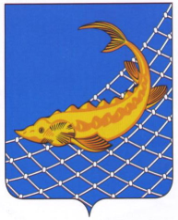 РЫБНО-СЛОБОДСКОГОМУНИЦИПАЛЬНОГО РАЙОНАРЕСПУБЛИКИ ТАТАРСТАН422650, пгт. Рыбная Слобода,ул. Ленина, дом 48ТАТАРСТАН РЕСПУБЛИКАСЫБАЛЫК БИСТӘСЕМУНИЦИПАЛЬ  РАЙОНЫНЫҢБАШКАРМА КОМИТЕТЫ422650, Балык Бистәсе,Ленин урамы, 48 нче йортТел.: (84361) 22113, факс: (84361) 23012, e-mail: balyk-bistage@tatar.ru, сайт: ribnaya-sloboda.tatarstan.ruТел.: (84361) 22113, факс: (84361) 23012, e-mail: balyk-bistage@tatar.ru, сайт: ribnaya-sloboda.tatarstan.ruПОСТАНОВЛЕНИЕ                                          КАРАР